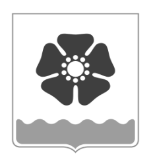 Городской Совет депутатовмуниципального образования «Северодвинск» (Совет депутатов Северодвинска)шестого созываРЕШЕНИЕО внесении изменений в Положение
о порядке и условиях приватизации
муниципального имуществаВ соответствии со статьей 57 Устава муниципального образования «Северодвинск» Совет депутатов Северодвинскарешил:Внести в Положение о порядке и условиях приватизации муниципального имущества, утвержденное решением Муниципального Совета Северодвинска от 24.04.2003 № 41 (в редакции от 20.09.2018), следующие изменения:1.1. В пунктах 2.1.2, 2.2.1, 2.3.1 слова «очередной финансовый год и» исключить.1.2. В пункте 2.2.3 слово «открытых» исключить.1.3. Раздел 3 изложить в следующей редакции:«3. Прогнозный план приватизации муниципального имущества3.1. Прогнозный план приватизации муниципального имущества (далее – Прогнозный план) утверждается Советом депутатов Северодвинска.При разработке Прогнозного плана используются следующие понятия:«отчетный год» – год, предшествующий текущему году;«плановый период» – период, на который утверждается Прогнозный план и который составляет срок от 1 года до 3 лет в соответствии с решением Советом депутатов Северодвинска.3.2. Прогнозный план на плановый период формируется с учетом предложений органов местного самоуправления, органов Администрации Северодвинска, муниципальных унитарных предприятий, а также акционерных обществ, акции которых находятся                  в муниципальной собственности, иных юридических лиц и граждан.Предложения о возможной приватизации муниципального имущества для включения в Прогнозный план на плановый период направляются на имя Главы Северодвинска            не позднее 1 июля текущего года.Поступившие предложения передаются на рассмотрение в Комитет.3.3. Комитет формирует проект Прогнозного плана на плановый период и не позднее 1 августа текущего года направляет его на согласование с органами Администрации Северодвинска.3.4. Прогнозный план состоит из двух разделов.Первый раздел Прогнозного плана содержит: - перечни сгруппированного по видам экономической деятельности муниципального имущества, приватизация которого планируется в плановом периоде (унитарных предприятий, акций акционерных обществ и долей в уставных капиталах обществ                  с ограниченной ответственностью, находящихся в муниципальной собственности, иного имущества, составляющего казну муниципального образования «Северодвинск»,                    с указанием характеристики соответствующего имущества;- сведения об акционерных обществах и обществах с ограниченной ответственностью, акции, доли в уставных капиталах которых в соответствии с решениями органов местного самоуправления муниципального образования «Северодвинск» подлежат внесению                в уставный капитал иных акционерных обществ;- сведения об ином имуществе, составляющем казну муниципального образования «Северодвинск», которое подлежит внесению в уставный капитал акционерных обществ.- прогноз объемов поступлений в местный бюджет, рассчитанный в соответствии        с Методикой прогнозирования поступления неналоговых доходов в бюджет муниципального образования «Северодвинск», утвержденной распоряжением КУМИ от 06.09.2016 № 42, Методикой прогнозирования поступлений по внутренним источникам финансирования дефицита бюджета муниципального образования «Северодвинск», утвержденной распоряжением КУМИ от 14.09.2016 № 44, принятых на основании  общих требований          к методике прогнозирования поступлений доходов в бюджеты бюджетной системы Российской Федерации и общими требованиями к методике прогнозирования поступлений по источникам финансирования дефицита бюджета, установленными Правительством Российской Федерации.В случае если Прогнозный план принимается на плановый период, превышающий один год, прогноз объемов поступлений от реализации указывается с разбивкой по годам.При включении муниципального имущества в соответствующие перечни указываются:а) для муниципальных унитарных предприятий – наименование и место нахождения;б) для акций акционерных обществ, находящихся в муниципальной собственности:наименование и место нахождения акционерного общества;доля принадлежащих муниципальному образованию «Северодвинск» акций в общем количестве акций акционерного общества либо, если доля акций менее 0,01 процента, – количество акций;доля и количество акций, подлежащих приватизации;в) для долей в уставных капиталах обществ с ограниченной ответственностью, находящихся в муниципальной собственности:- наименование и место нахождения общества с ограниченной ответственностью;- доля в уставном капитале общества с ограниченной ответственностью, принадлежащая муниципальному образованию «Северодвинск» и подлежащая приватизации;г) для иного имущества – наименование, местонахождение, кадастровый номер      (для недвижимого имущества) и назначение имущества.Второй раздел Прогнозного плана содержит перечень нереализованного муниципального имущества, ранее включенного в Прогнозные планы прошлых периодов.При формировании проекта Прогнозного плана на плановый период во второй раздел включается муниципальное имущество, нереализованное по состоянию на 1 июля текущего года, реализация которого планируется в плановом периоде. Характеристики имущества, указываются аналогично характеристикам имущества, включаемого в первый раздел Прогнозного плана.3.5. Проект решения о Прогнозном плане на плановый период не позднее 1 сентября текущего года вносится на рассмотрение Совета депутатов Северодвинска Главой Северодвинска либо лицом, исполняющим его обязанности.3.6. В Прогнозный план вносятся дополнения и изменения в случае:- поступления предложений о приватизации муниципального имущества;- необходимости приватизации муниципального имущества, не вошедшего                   в Прогнозный план и дальнейшее содержание которого в муниципальной собственности нецелесообразно;- необходимости исключения объектов муниципальной собственности из Прогнозного плана;- если Прогнозный план принимается на плановый период, превышающий один год, прогнозные показатели поступлений от приватизации муниципального имущества ежегодно, не позднее 1 февраля, подлежат корректировке с учетом стоимости имущества, продажа которого завершена.- при необходимости корректировки прогнозных показателей поступлений                   от приватизации муниципального имущества текущего года. Проект решения                          о корректировке прогнозных показатели поступлений от приватизации муниципального имущества вносится на рассмотрение не позднее 1 июля и 1 ноября текущего года. 3.7. Проект решения о внесении дополнений и изменений в Прогнозный план вносится на рассмотрение Совета депутатов Северодвинска Главой Северодвинска либо лицом, исполняющим его обязанности.3.8. Прогнозный план, дополнения и изменения к Прогнозному плану размещаются    в течение 15 дней со дня утверждения на официальном сайте в информационно-телекоммуникационной сети «Интернет» в соответствии с требованиями, установленными Федеральным законом от 21.12.2001 № 178-ФЗ.3.9. Финансирование мероприятий по подготовке муниципального имущества             к приватизации осуществляется за счет средств местного бюджета.3.10. Проект отчета о результатах приватизации муниципального имущества              за прошедший год вносится Главой Северодвинска либо лицом, исполняющим                    его обязанности, в Совет депутатов Северодвинска для рассмотрения в срок до 1 апреля года, следующего за отчетным годом.3.10. Глава Северодвинска либо лицо, исполняющее его обязанности, ежегодно         не позднее 1 апреля, представляет в Совет депутатов Северодвинска отчет о результатах приватизации муниципального имущества за прошедший год.3.11. Отчет о результатах приватизации муниципального имущества за прошедший год содержит следующие сведения:- выполнение плановых показателей по доходам от приватизации муниципального имущества;- перечень приватизированных в прошедшем году имущественных комплексов муниципальных унитарных предприятий, акций акционерных обществ и иного муниципального имущества с указанием способа, периода продажи и цены сделки приватизации;- перечень неприватизированных имущественных комплексов муниципальных унитарных предприятий, акций акционерных обществ и иного муниципального имущества   с указанием проведенных в прошедшем году мероприятий по приватизации объектов.3.12. Отчет о результатах приватизации муниципального имущества за прошедший год размещается на официальном сайте в информационно-телекоммуникационной сети «Интернет».3.13. По объектам муниципального имущества, включенным в Прогнозный план         и не реализованным по каким-либо причинам в указанные в Прогнозном плане сроки, осуществляются мероприятия по их приватизации в последующие годы.».2. Настоящее решение вступает в силу после его официального опубликования.3. Опубликовать (обнародовать) настоящее решение в бюллетене нормативно-правовых актов муниципального образования «Северодвинск» «Вполне официально», разместить в сетевом издании «Вполне официально» (вполне-официально.рф) и на официальных интернет-сайтах Совета депутатов Северодвинска и Администрации Северодвинска.от№  ПредседательСовета депутатов Северодвинска______________________М.А. СтарожиловГлава муниципального образования«Северодвинск»   ________________________И.В. Скубенко 